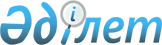 О внесении изменений в решение маслихата от 24 декабря 2020 года № 58/3-VІ "О бюджете Абайского района на 2021-2023 годы"Решение маслихата Абайского района Восточно-Казахстанской области от 3 ноября 2021 года № 14/2-VII. Зарегистрировано в Министерстве юстиции Республики Казахстан 12 ноября 2021 года № 25119
      Абайский районный маслихат РЕШИЛ:
      1. Внести в решение маслихата "О бюджете Абайского района на 2021-2023 годы" от 24 декабря 2020 года № 58/3-VІ (зарегистрировано в Реестре государственной регистрации нормативных правовых актов под № 8035) следующие изменения:
      пункт 1 изложить в новой редакции:
      "1. Утвердить районный бюджет Абайского района на 2021-2023 годы согласно приложениям 1, 2 и 3, в том числе на 2021 год в следующих объемах:
      1) доходы – 5 411 959,4 тысяч тенге, в том числе:
      налоговые поступления – 803 557,0 тысяч тенге;
      неналоговые поступления – 9 514,0 тысяч тенге;
      поступления от продажи основного капитала – 5 530,0 тысяч тенге;
      поступления трансфертов – 4 593 358,4 тысяч тенге;
      2) затраты – 5 516 256,8 тысяч тенге;
      3) чистое бюджетное кредитование – 39 302,0 тысяч тенге, в том числе:
      бюджетные кредиты – 61 257,0 тысяч тенге;
      погашение бюджетных кредитов – 21 955,0 тысяч тенге;
      4) сальдо по операциям с финансовыми активами – 16 560,9 тысяч тенге;
      приобретение финансовых активов – 16 560,9 тысяч тенге;
      поступления от продажи финансовых активов государства – 0 тенге;
      5) дефицит (профицит) бюджета – - 160 160,3 тысяч тенге;
      6) финансирование дефицита (использование профицита) бюджета – 160 160,3 тысяч тенге;
      поступление займов – 61 257,0 тысяч тенге;
      погашение займов – 21 955,0 тысяч тенге;
      используемые остатки бюджетных средств – 120 858,3 тысяч тенге."; 
      приложении 1, 4 к указанному решению изложить в редакции согласно приложениям 1, 2 к настоящему решению.
      2. Настоящее решение вводится в действие с 1 января 2021 года. Районный бюджет на 2021 год Распределение целевых трансфертов бюджетам сельских округов 
					© 2012. РГП на ПХВ «Институт законодательства и правовой информации Республики Казахстан» Министерства юстиции Республики Казахстан
				
      Секретарь маслихата

Е. Лдибаев
Приложение 1 к решению 
Абайского районного маслихата 
от 3 ноября 2021 года 
№ 14/2-VIIПриложение 1 к решению 
Абайского районного маслихата 
от 24 декабря 2020 года 
№ 58/3-VI
Категория
Категория
Категория
Категория
Категория
Сумма (тысяч тенге)
Класс
Класс
Класс
Класс
Сумма (тысяч тенге)
Подкласс
Подкласс
Подкласс
Сумма (тысяч тенге)
Специфика
Специфика
Сумма (тысяч тенге)
Наименование
Сумма (тысяч тенге)
1
2
3
4
5
6
І. ДОХОДЫ
5 411 959,4
1
Налоговые поступления
803 557,0
01
Подоходный налог
363 903,0
1
Корпоративный подоходный налог
5 720,0
11
Корпоративный подоходный налог с юридических лиц, за исключением поступлений от субъектов крупного предпринимательства и организации нефтяного сектора 
5 720,0
2
Индивидуальный подоходный налог
358 183,0
01
Индивидуальный подоходный налог с доходов, облагаемых у источника выплаты
354 902,0
02
Индивидуальный подоходный налог с доходов, не облагаемых у источника выплаты
2 800,0
05
Индивидуальный подоходный налог с доходов иностранных граждан, не облагаемых у источника выплаты
481,0
03
Социальный налог
276 622,0
1
Социальный налог
276 622,0
01
Социальный налог
276 622,0
04
Hалоги на собственность
147 462,0
1
Hалоги на имущество
146 549,0
01
Налог на имущество юридических лиц и индивидуальных предпринимателей
146 223,0
02
Hалог на имущество физических лиц
326,0
3
Земельный налог
0
02
Земельный налог
0
4
Hалог на транспортные средства
913,0
01
Hалог на транспортные средства с юридических лиц
230,0
02
Hалог на транспортные средства с физических лиц
683,0
05
Внутренние налоги на товары, работы и услуги
14 288,0
2
Акцизы
893,0
84
Бензин (за исключением авиационного) и дизельное топливо, произведенных на территории Республики Казахстан
893,0
3
Поступления за использование природных и других ресурсов
11 473,0
15
Плата за пользование земельными участками
11 473,0
4
Сборы за ведение предпринимательской и профессиональной деятельности
1 922,0
02
Лицензионный сбор за право занятия отдельными видами деятельности
190,0
29
Регистрационный сбор, зачисляемый в местный бюджет
76,0
34
Плата за пользование лицензиями на занятие отдельными видами деятельности
1 656,0
08
Обязательные платежи, взимаемые за совершение юридически значимых действий и (или) выдачу документов уполномоченными на то государственными органами или должностными лицами
1 282,0
1
Государственная пошлина
1 282,0
26
Государственная пошлина, зачисляемая в местный бюджет
1 282,0
2
Неналоговые поступления
9 514,0
01
Доходы от государственной собственности
3 333,0
1
Поступления части чистого дохода государственных предприятий
40,0
02
Поступления части чистого дохода коммунальных государственных предприятий
40,0
5
Доходы от аренды имущества, находящегося в государственной собственности
3 236,0
08
Доходы от аренды имущества коммунальной собственности района (города областного значения), за исключением доходов от аренды имущества коммунальной собственности района (города областного значения), находящегося в управлении акимов города районного значения, села, поселка, сельского округа
336,0
09
Доходы от аренды жилищ из жилищного фонда, находящегося в коммунальной собственности района (города областного значения), за исключением доходов от аренды государственного имущества, находящегося в управлении акимов города районного значения, села, поселка, сельского округа
2 900,0
7
Вознаграждения по кредитам, выданным из государственного бюджета
57,0
06
Вознаграждения по бюджетным кредитам, выданным из местного бюджета специализированным организациям
33,0
13
Вознаграждения по бюджетным кредитам, выданным из местного бюджета физическим лицам
24,0
04
Штрафы, пени, санкции, взыскания, налагаемые государственными учреждениями, финансируемыми из государственного бюджета, а также содержащимися и финансируемыми из бюджета (сметы расходов) Национального Банка Республики Казахстан
340,0
1
Штрафы, пени, санкции, взыскания, налагаемые государственными учреждениями, финансируемыми из государственного бюджета, а также содержащимися и финансируемыми из бюджета (сметы расходов) Национального Банка Республики Казахстан, за исключением поступлений от организаций нефтяного сектора и в Фонд компенсации потерпевшим
340,0
18
Штрафы, пени, санкции, взыскания по бюджетным кредитам (займам), выданным из местного бюджета специализированным организациям, физическим лицам
340,0
06
Прочие неналоговые поступления
5 841,0
1
Прочие неналоговые поступления
5 841,0
09
Другие неналоговые поступления в местный бюджет
5 841,0
3
Поступления от продажи основного капитала
5 530,0
01
Продажа государственного имущества, закрепленного за государственными учреждениями
900,0
1
Продажа государственного имущества, закрепленного за государственными учреждениями
900,0
02
Поступления от продажи имущества, закрепленного за государственными учреждениями, финансируемыми из местного бюджета
900,0
03
Продажа земли и нематериальных активов
4 630,0
1
Продажа земли
4 630,0
01
Поступления от продажи земельных участков
4 630,0
4
Поступления трансфертов
4 593 358,4
01
Трансферты из нижестоящих органов государственного управления
16,9
3
Трансферты из бюджетов городов районного значения, сел, поселков, сельских округов
16,9
02
Возврат неиспользованных (недоиспользованных) целевых трансфертов
16,9
02
Трансферты из вышестоящих органов государственного управления
4 593 341,5
2
Трансферты из областного бюджета
4 593 341,5
01
Целевые текущие трансферты
837 254,0
02
Целевые трансферты на развитие
349 659,5
05
Субвенции из республиканского бюджета на государственные услуги общего характера
334350,0
06
Субвенции из республиканского бюджета на оборону
3859,0
08
Субвенции из республиканского бюджета на образование
2453083,0
10
Субвенции из республиканского бюджета на социальную помощь и социальное обеспечение
208520,0
11
56219,0
12
Субвенции из республиканского бюджета на культуру, спорт, туризм и информационное пространство
280967,0
14
Субвенции из республиканского бюджета на сельское, водное, лесное, рыбное хозяйство, особо охраняемые природные территории, охрану окружающей среды и животного мира, земельные отношения
13685,0
16
 Субвенции из республиканского бюджета на транспорт и коммуникации
55745,0
Функциональная группа
Функциональная группа
Функциональная группа
Функциональная группа
Функциональная группа
Функциональная группа
Сумма (тысяч тенге)
Функциональная подгруппа
Функциональная подгруппа
Функциональная подгруппа
Функциональная подгруппа
Функциональная подгруппа
Сумма (тысяч тенге)
Администратор бюджетных программ
Администратор бюджетных программ
Администратор бюджетных программ
Администратор бюджетных программ
Сумма (тысяч тенге)
Программа
Программа
Программа
Сумма (тысяч тенге)
Подпрограмма
Подпрограмма
Сумма (тысяч тенге)
Наименование
Сумма (тысяч тенге)
ІІ. ЗАТРАТЫ
5 516 256,8
01
Государственные услуги общего характера
546 290,1
1
Представительные, исполнительные и другие органы, выполняющие общие функции государственного управления
298 312,4
112
Аппарат маслихата района (города областного значения)
31 791,6
001
Услуги по обеспечению деятельности маслихата района (города областного значения)
31 375,6
003
Капитальные расходы государственного органа
416,0
122
Аппарат акима района (города областного значения)
266 520,8
001
Услуги по обеспечению деятельности акима района (города областного значения)
190 746,1
003
Капитальные расходы государственного органа
5 694,5
113
Целевые текущие трансферты из местных бюджетов
70 080,2
2
Финансовая деятельность
708,0
459
Отдел экономики и финансов района (города областного значения)
708,0
003
Проведение оценки имущества в целях налогооблажения
358,0
010
Приватизация, управление коммунальным имуществом, постприватизационная деятельность и регулирование споров, связанных с этим
350,0
9
Прочие государственные услуги общего характера
247 269,7
454
Отдел предпринимательства и сельского хозяйства района (города областного значения)
28 586,0
001
Услуги по реализации государственной политики на местном уровне в области развития предпринимательства и сельского хозяйства
28 586,0
459
Отдел экономики и финансов района (города областного значения)
53 119,5
001
Услуги по реализации государственной политики в области формирования и развития экономической политики, государственного планирования, исполнения бюджета и управления коммунальной собственностью района (города областного значения)
52 019,5
015
Капитальные расходы государственного органа
1 100,0
495
Отдел архитектуры, строительства, жилищно-коммунального хозяйства, пассажирского транспорта и автомобильных дорог района (города областного значения)
165 564,2
001
Услуги по реализации государственной политики на местном уровне в области архитектуры, строительства, жилищно-коммунального хозяйства, пассажирского транспорта и автомобильных дорог 
42 055,1
003
Капитальные расходы государственного органа
870,0
113
Целевые текущие трансферты из местных бюджетов
122 639,1
02
Оборона
18 512,0
1
Военные нужды
8 007,0
122
Аппарат акима района (города областного значения)
8 007,0
005
Мероприятия в рамках исполнения всеобщей воинской обязанности
8 007,0
2
Организация работы по чрезвычайным ситуациям
10 505,0
122
Аппарат акима района (города областного значения)
10 505,0
006
Предупреждение и ликвидация чрезвычайных ситуаций масштаба района (города областного значения)
10 505,0
06
Социальная помощь и социальное обеспечение
496 653,5
1
Социальное обеспечение
108 674,0
451
Отдел занятости и социальных программ района (города областного значения)
108 674,0
005
Государственная адресная социальная помощь
108 674,0
2
Социальная помощь
355 046,5
451
Отдел занятости и социальных программ района (города областного значения)
355 046,5
002
Программа занятости
143 858,0
004
Оказание социальной помощи на приобретение топлива специалистам здравоохранения, образования, социального обеспечения, культуры, спорта и ветеринарии в сельской местности в соответствии с законодательством Республики Казахстан
36 353,0
006
Оказание жилищной помощи
6 100,0
007
Социальная помощь отдельным категориям нуждающихся граждан по решениям местных представительных органов
37 352,5
010
Материальное обеспечение детей-инвалидов, воспитывающихся и обучающихся на дому
1 461,0
014
Оказание социальной помощи нуждающимся гражданам на дому
64 053,0
017
Обеспечение нуждающихся инвалидов обязательными гигиеническими средствами и предоставление услуг специалистами жестового языка, индивидуальными помощниками в соответствии с индивидуальной программой реабилитации инвалида
25 498,0
023
Обеспечение деятельности центров занятости населения
40 371,0
9
Прочие услуги в области социальной помощи и социального обеспечения
32 933,0
451
Отдел занятости и социальных программ района (города областного значения)
32 933,0
001
Услуги по реализации государственной политики на местном уровне в области обеспечения занятости и реализации социальных программ для населения
30 663,0
011
Оплата услуг по зачислению, выплате и доставке пособий и других социальных выплат
1 300,0
021
Капитальные расходы государственного органа
970,0
07
Жилищно-коммунальное хозяйство
877 374,3
1
Жилищное хозяйство
714 245,1
495
Отдел архитектуры, строительства, жилищно-коммунального хозяйства, пассажирского транспорта и автомобильных дорог района (города областного значения)
714 245,1
011
Обеспечение жильем отдельных категорий граждан
0
033
Проектирование, развитие и (или) обустройство инженерно-коммуникационной инфраструктуры
266 245,1
098
Приобретение жилья коммунального жилищного фонда
448 000,0
2
Коммунальное хозяйство
163 129,2
495
Отдел архитектуры, строительства, жилищно-коммунального хозяйства, пассажирского транспорта и автомобильных дорог района (города областного значения)
163 129,2
016
Функционирование системы водоснабжения и водоотведения
71 714,8
026
Организация эксплуатации тепловых сетей, находящихся в коммунальной собственности районов (городов областного значения)
8 000,0
058
Развитие системы водоснабжения и водоотведения в сельских населенных пунктах
83 414,4
08
Культура, спорт, туризм и информационное пространство
385 046,9
1
Деятельность в области культуры
226 603,0
455
Отдел культуры, развития языков, физической культуры и спорта района (города областного значения)
226 603,0
003
Поддержка культурно-досуговой работы
226 603,0
2
Спорт
33 661,1
465
Отдел физической культуры и спорта района (города областного значения)
26 882,0
001
Услуги по реализации государственной политики на местном уровне в сфере физической культуры и спорта
18 706,0
006
Проведение спортивных соревнований на районном (города областного значения) уровне
1 666,0
007
Подготовка и участие членов сборных команд района (города областного значения) по различным видам спорта на областных спортивных соревнованиях
6 510,0
495
Отдел архитектуры, строительства, жилищно-коммунального хозяйства, пассажирского транспорта и автомобильных дорог района (города областного значения)
6 779,1
021
Развитие объектов спорта
6 779,1
3
Информационное пространство
59 012,0
455
Отдел культуры и развития языков района (города областного значения)
50 612,0
006
Функционирование районных (городских) библиотек
50 162,0
007
Развитие государственного языка и других языков народа Казахстана
450,0
456
Отдел внутренней политики района (города областного значения)
8 400,0
002
Услуги по проведению государственной информационной политики
8 400,0
9
Прочие услуги по организации культуры, спорта, туризма  и информационного пространства
65 770,8
455
Отдел культуры и развития языков района (города областного значения)
15 042,0
001
Услуги по реализации государственной политики на местном уровне в области развития языков и культуры
14 227,0
032
Капитальные расходы подведомственных государственных учреждений и организаций
815,0
456
Отдел внутренней политики района (города областного значения)
50 728,8
001
Услуги по реализации государственной политики на местном уровне в области информации, укрепления государственности и формирования социального оптимизма граждан
24 563,0
003
Реализация мероприятий в сфере молодежной политики
24 198,2
006
Капитальные расходы государственного органа
1 286,0
032
Капитальные расходы подведомственных государственных учреждений и организаций
681,6
10
Сельское, водное, лесное, рыбное хозяйство, особо охраняемые природные территории, охрана окружающей среды и животного мира, земельные отношения
44 806,5
6
Земельные отношения
28 168,3
463
Отдел земельных отношений района (города областного значения)
28 168,3
001
Услуги по реализации государственной политики в области регулирования земельных отношений на территории района (города областного значения)
17 364,0
006
Землеустройство, проводимое при установлении границ районов, городов областного значения, районного значения, сельских округов, поселков, сел
10 804,3
9
Прочие услуги в области сельского, водного, лесного, рыбного хозяйства, охраны окружающей среды и земельных отношений
16 638,2
459
Отдел экономики и финансов района (города областного значения)
16 638,2
099
Реализация мер по оказанию социальной поддержки специалистов
16 638,2
12
Транспорт и коммуникации
91 441,0
1
Автомобильный транспорт
91 441,0
495
Отдел архитектуры, строительства, жилищно-коммунального хозяйства, пассажирского транспорта и автомобильных дорог района (города областного значения)
91 441,0
023
Обеспечение функционирования автомобильных дорог
14 160,0
045
Капитальный и средний ремонт автомобильных дорог районного значения и улиц населенных пунктов
77 281,0
9
Прочие услуги в сфере транспорта и коммуникаций
0
495
Отдел архитектуры, строительства, жилищно-коммунального хозяйства, пассажирского транспорта и автомобильных дорог района (города областного значения)
0
024
Организация внутрипоселковых (внутригородских), пригородных и внутрирайонных общественных пассажирских перевозок
0
13
Прочие
109 017,0
3
Поддержка предпринимательской деятельности и защита конкуренции
500,0
454
Отдел предпринимательства и сельского хозяйства района (города областного значения)
500,0
006
Поддержка предпринимательской деятельности
500,0
9
Прочие
108 517,0
459
Отдел экономики и финансов района (города областного значения)
0
012
Резерв местного исполнительного органа района (города областного значения) 
0
495
Отдел архитектуры, строительства, жилищно-коммунального хозяйства, пассажирского транспорта и автомобильных дорог района (города областного значения)
108 517,0
077
Реализация мероприятий по социальной и инженерной инфраструктуре в сельских населенных пунктах в рамках проекта "Ауыл-Ел бесігі"
108 517,0
14
Обслуживание долга
30 057,0
1
Обслуживание долга
30 057,0
459
Отдел экономики и финансов района (города областного значения)
30 057,0
021
Обслуживание долга местных исполнительных органов по выплате вознаграждений и иных платежей по займам из областного бюджета
30 057,0
15
Трансферты
2 917 058,5
1
Трансферты
2 917 058,5
459
Отдел экономики и финансов района (города областного значения)
2 917 058,5
006
Возврат неиспользованных (недоиспользованных) целевых трансфертов
85 682,5
024
Целевые текущие трансферты из нижестоящего бюджета на компенсацию потерь вышестоящего бюджета в связи с изменением законодательства
2 608 120,0
038
Субвенции
223 256,0
III.Чистое бюджетное кредитование
39 302,0
Бюджетные кредиты
61 257,0
10
Сельское, водное, лесное, рыбное хозяйство, особо охраняемые природные территории, охрана окружающей среды и животного мира, земельные отношения
61 257,0
9
Прочие услуги в области сельского, водного, лесного, рыбного хозяйства, охраны окружающей среды и земельных отношений
61 257,0
459
Отдел экономики и финансов района (города областного значения)
61 257,0
018
Бюджетные кредиты для реализации мер социальной поддержки специалистов
61 257,0
5
Погашение бюджетных кредитов
21 955,0
01
Погашение бюджетных кредитов
21 955,0
1
Погашение бюджетных кредитов, выданных из государственного бюджета
21 955,0
IV. Сальдо по операциям с финансовыми активами
16 560,9
Приобретение финансовых активов
16 560,9
13
Прочие
16 560,9
9
Прочие
16 560,9
495
Отдел архитектуры, строительства, жилищно-коммунального хозяйства, пассажирского транспорта и автомобильных дорог района (города областного значения)
16 560,9
065
Формирование или увеличение уставного капитала юридических лиц
16 560,9
Поступления от продажи финансовых активов государства
0
V. Дефицит (профицит) бюджета
-160 160,3
VI. Финансирование дефицита (использование профицита) бюджета
160 160,3
7
Поступления займов
61 257,0
01
Внутренние государственные займы
61 257,0
2
Договоры займа
61 257,0
16
Погашение займов
21 955,0
1
Погашение займов
21 955,0
459
Отдел экономики и финансов района (города областного значения)
21 955,0
005
Погашение долга местного исполнительного органа перед вышестоящим бюджетом
21 955,0
8
Используемые остатки бюджетных средств
120 858,3
01
Остатки бюджетных средств
120 858,3
1
Свободные остатки бюджетных средств
120 858,3Приложение 2 к решению 
Абайского районного маслихата 
от 3 ноября 2021 года 
№ 14/2-VIIПриложение 4 к решению 
Абайского районного маслихата 
от 24 декабря 2020 года 
№ 58/3-VI
   № п/п
Наименование
Сумма (тысяч тенге)
в том числе:
в том числе:
   № п/п
Наименование
Сумма (тысяч тенге)
в том числе:
в том числе:
   № п/п
Наименование
Сумма (тысяч тенге)
Аппарат акима района ә
Отдел архитектуры, строительства, жилищно-коммунального хозяйства, пассажирского транспорта и автомобильных дорог района
Всего:
192719,3
70080,2
122639,1
1
ГУ "Аппарат акима Карауылского сельского округа"
138349,3
18627,6
119721,7
2
ГУ "Аппарат акима Кенгирбай биского сельского округа"
4933,0
4933,0
0
3
ГУ "Аппарат акима Кокбайского сельского округа"
11513,9
11013,9
500,0
4
ГУ "Аппарат акима Кундыздинского сельского округа"
4561,0
4211,0
350,0
5
ГУ "Аппарат акима Архатского сельского округа"
4822,0
4672,0
150,0
6
ГУ "Аппарат акима Каскабулакского сельского округа"
5929,1
5119,0
810,1
7
ГУ "Аппарат акима Саржалского сельского округа"
12527,7
11927,7
600,0
8
ГУ "Аппарат акима Токтамысского сельского округа"
3450,0
3450,0
0
9
ГУ "Аппарат акима Медеуского сельского округа"
6633,3
6126,0
507,3